CREDC Summer Symposium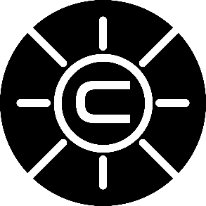  June 23- 28, 2019Agenda is subject to changeSunday, June 23rd | Q Center | Welcome ReceptionMonday, June 24th | Q Center, Theater (Main Room) & BallroomTuesday, June 25th | Q Center, Theater (Main Room) & BallroomWednesday, June 26th | Q Center, Networking Day!!!Thursday, June 27th | Q Center, Theater (Main Room) & BallroomFriday, June 28th | Q Center, Theater (Main Room) & Ballroom6:30 am – 8:30 amBREAKFAST, Cafeteria8:00 amRegistration Desk Opens – Outside of the Theater (main room)8:30 am – 9:00 amWelcome and Opening RemarksDilhan Rodrigo, Managing Director | CREDCSachin Shetty, Associate Professor, Old Dominion University | CREDC9:00 am – 10:00 am“Progress in DERs, DAFs, Interoperability, Cybersecurity, and Standards…Is it Enough? Top 5 Issues in Grid OT Cybersecurity”Keynote Speaker: David Lawrence, Technology Development Manager, DUKE Energy10:00 am – 10:15 amBREAK: Light snacks10:15 am – 11:15 am"FBI’s Cybersecurity mission and what role the FBI would play in a cyberattack against a utility"Joel Robertz, Special Agent, FBI Chicago11:15 am – 12:00 am“CyPhyR – A real time cyber-physical analysis tool for resilient microgrid operation and planning”Venkatesh Venkataramanan, Ph.D. student, Washington State UniversityAolin Ding, Ph. D. student, Rutgers University12:00 am – 1:30 pmLUNCH, Q Center Cafeteria1:30 pm – 2:30 pm"Buffer Overflow in ICS - Attacks and Countermeasures" PresentationSachin Shetty, Associate Professor, Old Dominion University | CREDC2:30 pm – 2:45 pmBREAK: Light snacks2:45 pm – 4:30/5 pm"Buffer Overflow in ICS - Attacks and Countermeasures" DEMOSachin Shetty, Associate Professor, Old Dominion University | CREDC5:00 pm – 7:00/8 pmEscape Room: Virtual Team Activity (optional)Matthew Luallen, Executive Inventor, CYBATI5:00 pm – 10:00 pmIndoor and Outdoor Activities provided by the Q Center (optional)6:00 pm – 8:00 pmDINNER , Q Center Cafeteria6:30 am – 8:30 amBREAKFAST, Cafeteria8:00 amRegistration Desk Opens – Outside of the Theater (main room)8:30 am – 8:45 amWelcomeDilhan Rodrigo, Managing Director | CREDC8:45 am – 9:00 amOpening RemarksPete Sauer, Co-PI, University of Illinois | CREDC9:00 am – 10:00 am"Assessing IEEE 802.15.4/ZigBee Attack Surface with KillerBee"Ryan Speers, Managing Partner, River Loop Security10:00 am – 10:15 amBREAK: Light snacks10:15 am – 11:15 am"The emerging role of the Illinois Commerce Commission in working with utilities to address cyber threats"Dominic Saebeler, Director of Cybersecurity and Risk Management, Illinois Commerce Commission11:15 am – 12:00 pm"Exploring an RTO’s approach to addressing cybersecurity"Joe Polen, Executive Director, Security Control and Engagement Management, MISO12:00 pm – 1:00 pmLUNCH, Q Center Cafeteria1:00 pm – 3:00 pmRADICS DEMOTim Yardley, Principal Research Scientist and Associate Director, Information Trust Institute, University of Illinois | CREDC3:00 pm – 3:15 pmBREAK: Light snacks3:15 pm – 4:15 pmConsultant Panel:Moderator: Dominic Saebeler, Director of Cybersecurity and Risk Management, Illinois Commerce CommissionJamey Sample, Principal, Americas Advisory Services, Ernst & Young Bradley Singletary, Senior Manager, Deloitte & ToucheScott Crider, Manager, West Monroe Partners, LLC4:15 pm – 5:00 pm“Use Cases in Secure Microgrid Interoperability”Dmitry Ischenko, Lead Principal Scientist, ABB, Inc.Al Valdes, Principal research Scientist, Information Trust institute | CREDC5:00 pm – 7:00/8 pmEscape Room: Virtual Team Activity (optional)Matthew Luallen, Executive Inventor, CYBATI5:00 pm – 10:00 pmIndoor and Outdoor Activities provided by the Q Center (optional)6:00 pm – 8:00 pmDINNER , Q Center Cafeteria6:30 am – 8:30 amBREAKFAST, Cafeteria8:00 amRegistration Desk Opens – Outside of the Theater (main room)8:30 am – 8:45 amWelcomeDilhan Rodrigo, Managing Director, University of Illinois | CREDC8:45 am – 9:00 amCEDS Program UpdateCarol Hawk, PhD., Acting Deputy Assistant Secretary, Cybersecurity for Energy Delivery Systems (CEDS) Cybersecurity, Energy Security, and Emergency Response (CESER) U.S. Department of Energy9:15 am – 9:30 amLightning TalksStudents will provide 1-3 mins reviews of their research9:30 am – 10:00 am “Visualization and Analysis of Grid-Cyber Systems Security”Johnathon White, Energy Systems Cyber-Physical Security Group Manager, National Renewable Energy Laboratory (NREL)10:00 am – 10:15 amBREAK: Light snacks10:15 am – 11:15 amTBADr. Roger Alexander , Lead Research Engineer, Schweitzer Engineering Laboratory11:15 am – 12:15 pm"OT Security Solutions for the Grid – the EPRI Challenge"Matt Wakefield, Director-Information, Communication & Cyber Security, Electric Power Research Institute (EPRI)12:15 pm – 1:30 pmLUNCH, Q Center Cafeteria1:30 pm – 3:00 pmThe K-12 ConnectionJana Sebestik, Assistant Director of STEM Curriculum Design, University of Illinois | CREDC3:00 pm – 3:15 pmBREAK: Light snacks3:15 pm – 5:15 pmNetworking & Booth FairIndustry Booth set up to demo cyber capabilities, network with attendees, or build collaboration opportunities with students and researchers5:15 pm – 5:30 pmTransition to outside space for additional networking activities5:30 pm – 7:30 pmPoster & Networking ReceptionOutdoor Pavilion for research poster displays and networking reception6:00 pm – 8:00 pmDINNER , Q Center Cafeteria6:30 am – 8:30 amBREAKFAST, Cafeteria8:00 amRegistration Desk Opens – Outside of the Theater (main room)8:30 am – 8:45 amWelcomeDilhan Rodrigo, Managing Director, University of Illinois | CREDC8:45 am – 9:45 am TBARandy Sandone, Executive Director, Critical Infrastructure Resilience Institute (CIRI)9:45 am – 10:00 amLightning TalksStudents will provide 1-3 mins reviews of their research10:00 am – 10:15 amBREAK: Light snacks10:15 am – 11:15 am“A Strategic Framework for Cyber Resilience"Steve McElwee, Chief Information Security Officer (CISO), PJM Interconnection11:15 am – 12:00 pm“Proactive Cyber Risk Management in IIoT”Amin Hassanzadeh, Cyber Security R & D Principal, Accenture Labs12:00 pm – 1:30 pmLUNCH, Q Center Cafeteria1:30 pm – 2:30 pm"Cyber Risk Assessment and Cyber Resilience Metrics in Energy Delivery Systems" PresentationSachin Shetty, Associate Professor, Old Dominion University | CREDC Bheshaj Krishnappa, Resilience and Risk Manager, ReliabilityFirst2:30 pm – 2:45 pmBREAK: Light snacks2:45 pm – 4:30/5 pm"Cyber Risk Assessment and Cyber Resilience Metrics in Energy Delivery Systems" DEMOSachin Shetty, Associate Professor, Old Dominion University | CREDC Bheshaj Krishnappa, Resilience and Risk Manager, ReliabilityFirst5:00 pm – 7:00/8 pmEscape Room: Virtual Team Activity (optional)Matthew Luallen, Executive Inventor, CYBATI5:00 pm – 10:00 pmIndoor and Outdoor Activities provided by the Q Center (optional)6:00 pm – 8:00 pmDINNER , Q Center Cafeteria6:30 am – 8:30 amBREAKFAST, Cafeteria8:00 amRegistration Desk Opens – Outside of the Theater (main room)8:30 am – 8:45 amWelcomeDilhan Rodrigo, Managing Director, University of Illinois | CREDC8:45 am – 10:00 am“Anomaly Detection and Causal Reasoning about Attacks on SCADA Networks”Klara Nahrstedt, Professor and CSL Director, University of Illinois | CREDC10:00 am – 10:15 amBREAK: Light snacks10:15 am – 11:30 am TBAMichael Keane, Electrical Engineer, Federal Energy Regulatory Commission (FERC)11:30 am – 11:45 amDismissal & GoodbyesDilhan Rodrigo, Managing Director, University of Illinois | CREDC11:45 am – 1:30 pmLUNCH, Q Center Cafeteria10:00 am – 11:30 amCREDC IAB Meeting- PRIVATE- Only open to essential CREDC staff, CREDC IAB members, and DOE/ DHS